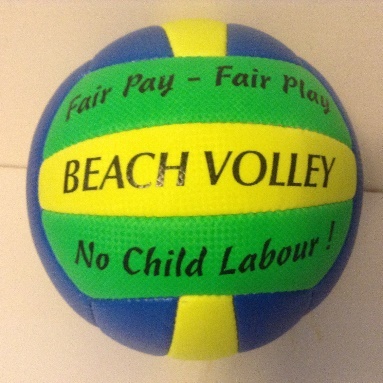 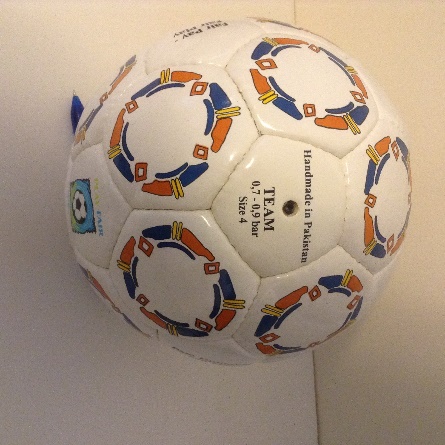 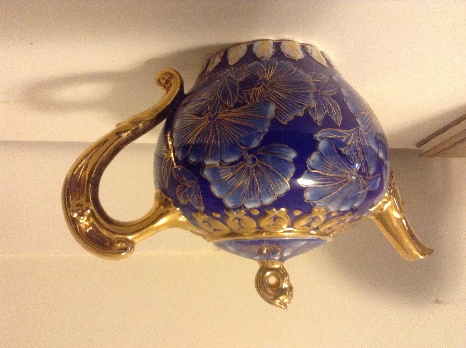 #13      5 Fair Trade Beach Volleyballs @ $12 each#14. Fair Trade soccer ball size 4.  $15#15. Large decorative teapot, $20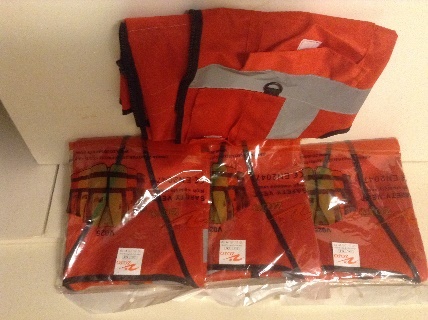 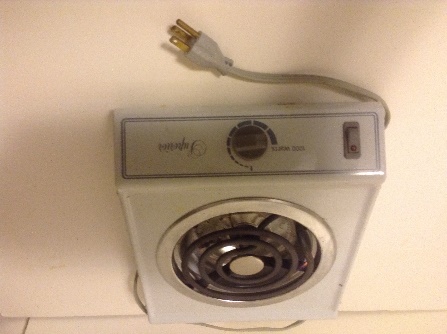 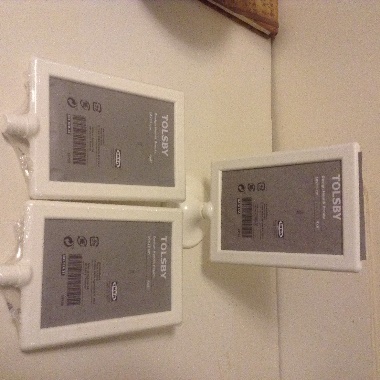 #16.  4 XL red vests @ $10 ea#17.   Electric  Hot plate.  $12#18.  Set of 3 photo holders. $10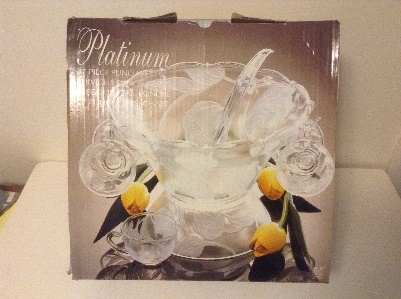 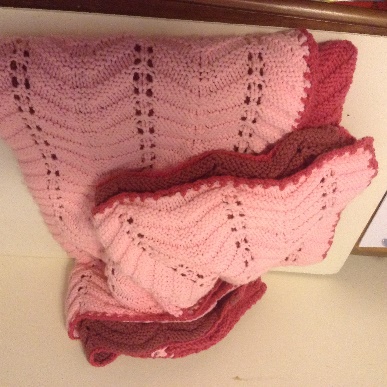 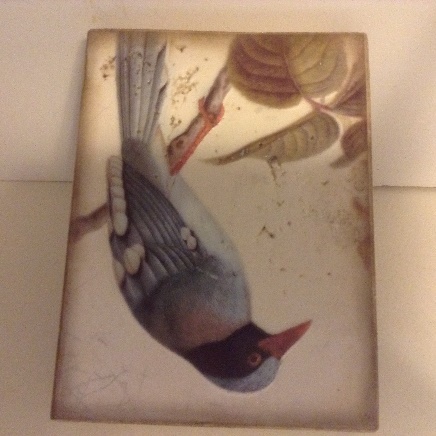 #19. 27 piece punch bowl.  $40#20. Full size Afghan $50 #21. Decorative wall block $60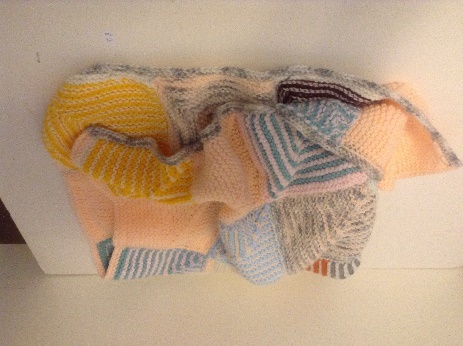 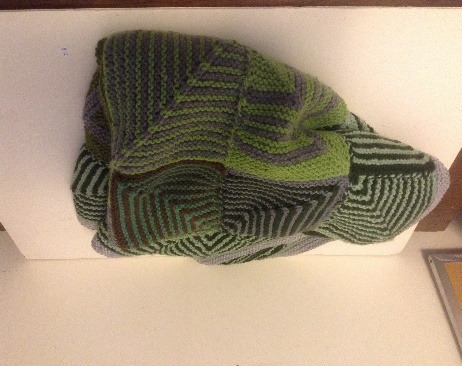 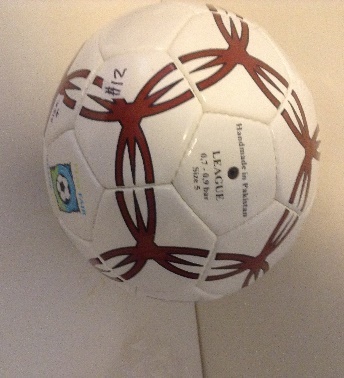 #22 Baby Afghan.   $20#23. Large Afghan.  $40#24 Fair Trade soccer ball size 4   $15     